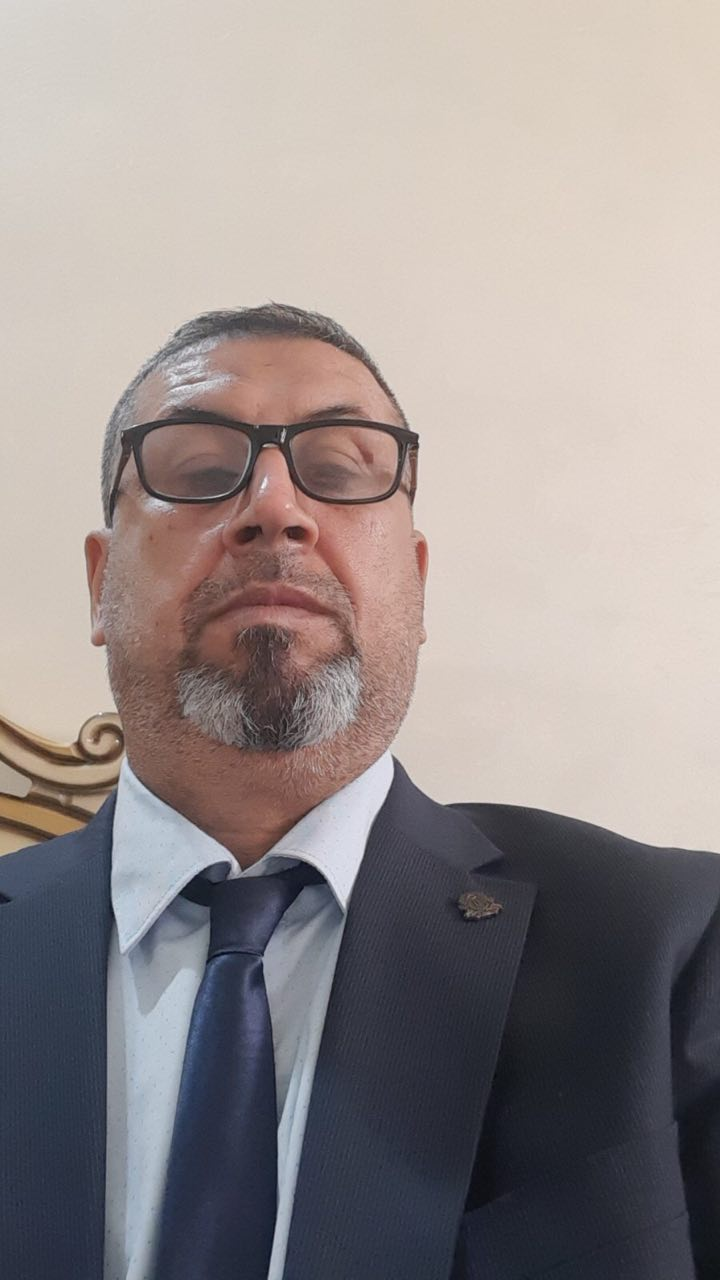 الاسم: حيدر خميس شنان اللقب العلمي: استاذالتحصيل الدراسي: كتوراه جامعة بابل / ماجستير: جامعة بابلبكالوريوس: جامعة بغداد المواد الدرراسية: علم الاحياء-مرحلة اولىعدد البحوث المنشورة: الاهتمامات البحثية: تشخيص وعزل البكتريا المرضية التي تصيب الإنسان والحيواناتعدد البحوث المنشورة: 12Email.haydar.shanan@utq.edu.iq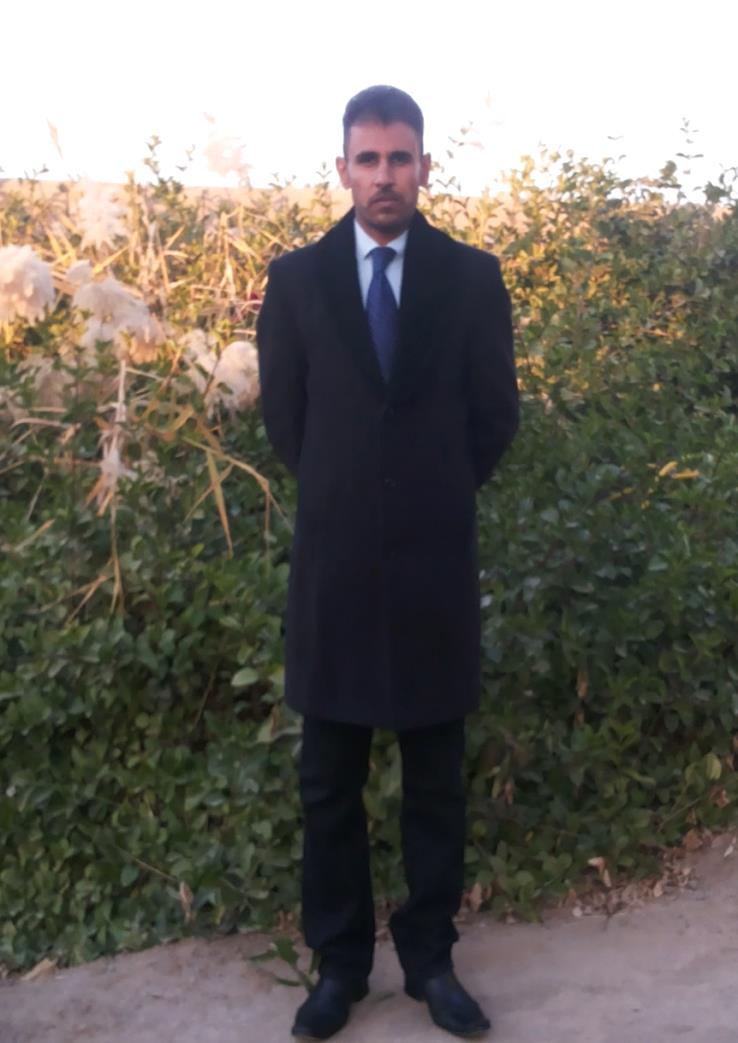 الاسم: ضرغام علي حسن التحصيل الدراسي: الدكتوراه: جامعة البصرة.  الماجستير: جامعة البصرة.البكالوريوس: جامعة البصرة.اللقب العلمي: استاذ مساعد.الاهتمام البحثي: عزل وتشخيص المركبات الطبيعية من الفطريات والنباتات.المواد الدراسية:علم الاحياء المجهرية- المرحلة الثالثة.علم المناعة -المرحلة الثالثة.التشخيصات المرضية- المرحلة الرابعة.عدد البحوث المنشورة: 8Email: dhurghamalhasan@utq.edu.iq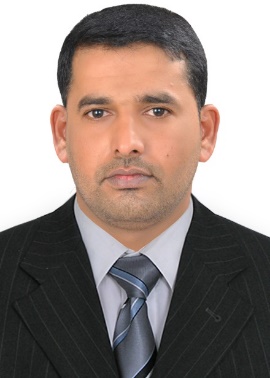 الاسم: حكمت كاظم عطية التحصيل الدراسي: الدكتوراه جامعة البصرة. الماجستير: جامعة البصرة.البكالوريوس: جامعة البصرة.المنصب: مقرر فرع الاحياء المجهريةاللقب العلمي: مدرسالاهتمام البحثي: العلاج بالعاثيات, تشخيص المصلي والجزيئي للفيروسات البشرية والحيوانيةالمواد الدراسية:علم الفيروسات- المرحلة الثالثة.علم المناعة -المرحلة الثالثة.Email: hekmatkadhum@yahoo.com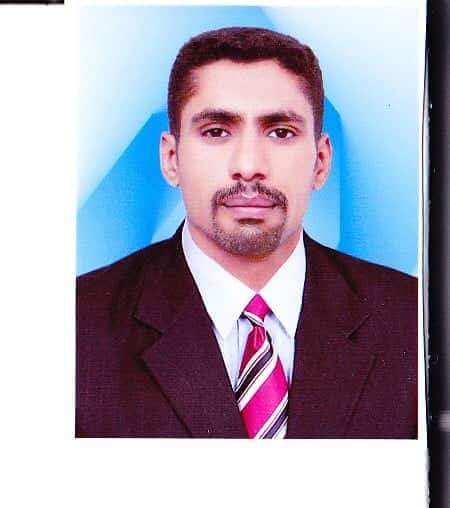 الاسم : عبدالعزيز صالح عبدالعزيز التحصيل الدراسي: البكالوريوس: جامعة البصرة   الماجستير: جامعة البصرة التخصص: احياء مجهريةاللقب العلمي: مدرسالاهتمام البحثي: الاحياء المجهرية-التشخيص الجيني لبكتريا البروسلا المجهضة في الانسان والحيوان ودراسة مناعية للقاحات البروسلا.المواد الدراسية:- علم الاحياء المجهرية.عدد البحوث المنشورة: 4Email: abdalaziz@utq.edu.iq 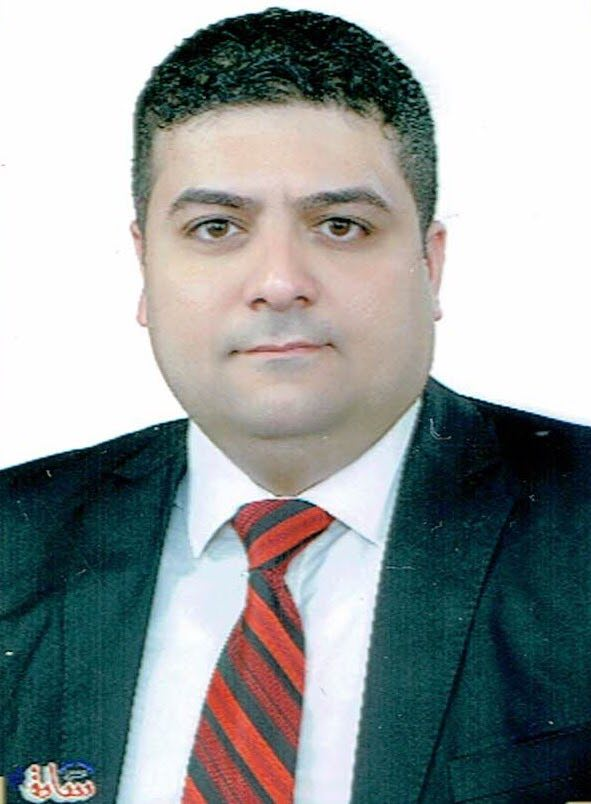 احمد ناصر فياض التحصيل الدراسي: ماجستير: جامعة البصرة  بكلوريوس: جامعة البصرة  الاختصاص: احياء مجهريةاللقب العلمي : استاذ مساعدالاهتمامات البحثية : الجينات, الطفرات الوراثية, مقاومة المضادات الحيويةعدد البحوث المنشورة: 9Email: ahmed.fayad@utq.edu.iq 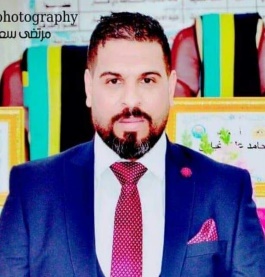 الاسم: رحمن عيسى صافي التحصيل الدراسي: الماجستير: في اللغة العربية وآدابها / جامعة ذي قارالبكالوريوس: لغة عربية / جامعة المستنصريةالمنصب: مسؤول شعبة النشاطات الطلابيةاللقب العلمي: مدرس مساعدالاهتمامات البحثية: المناهج النقدية الحديثة ( التفكيكية, التأويلية, السيمائية, والنقد)المواد التي يقوم بتدريسها:اللغة العربية للغير اختصاصحقوق الانسانعدد البحوث المنشورة: 1Email: roon.iooa@gmail.com الاسم : اوراس سعد خيون التحصيل الدراسي: الدكتوراه جامعة البصرة  ماجستير: جامعة البصرة  بكلوريوس: جامعة البصرة      المنصب: رئيسة فرع الاحياء المجهرية  اللقب العلمي : مدرس   الاختصاص: علوم فسلجة عدد البحوث المنشورة:  8                              المواد الدراسية: ادوية-ثالثة   , مصطلحات-اولىEmail: oras@utq.edu.iq الاسم: رباب جبار صخي اللقب العلمي: مدرس الاختصاص: احياء مجهرية التحصيل الدراسي: ماجستير جامعة بالبصرة بكلوريوس: جامعة البصرةالاسم: نثيلة رشيد حميد التحصيل الدراسي: الدكتوراه: جامعة البصرة. الماجستير: جامعة البصرة.البكالوريوس: جامعة البصرة.اللقب العلمي: استاذ مساعدالاهتمام البحثي: طفيلياتالمواد الدراسية: طفيلياتEmail: nothialarasheed@yahoo.com